İNGİLİZCEderskitabicevaplarim.com1-  Aşağıdaki sayıların İngilizce yazılışlarını yanlarına yazınız.11=____________	16=____________12=____________	17=____________13=____________	18=____________14=____________	19=____________15=____________	20=____________2-  Aşağıdaki İngilizce verilen renklerin Türkçe karşılığını yanına yazınızPurple:……………Orange:……………..PurpleRed:……………      Black:……………….5)Blue:         Yellow:…………     White:…………….Brown:…………      Pink:……………---------------------------------------------------------------3-  Aşağıdaki Selamlaşma ifadelerinin Türkçe karşılığını yazınız.1-Hello……………2-Good  evening……………3-Good afternoon……………4-Good nigt……………5-See you……………6-Goodbye:……………----------------------------------------------------------   4- Aşağıdaki  kelimeleri  okuyunuz karşılarına  kız ise  “SHE “ erkek ise” HE” yazınız.1.Sister:………………………………2.Father:………………………… 3.Aunt:…………………………………4.cousins:……………………5.Grandmother…………………   6.Grandfather:…………………7.brother…………………… 8.mother………………….9.uncle………………………….       10.son……………….5-Aşağıdaki cümlelerin İngilizce  Karşılığını Yazınız.1-Merhaba………………………….………………………….2-Nasılsınz?………………………….………………………….3-Adın nedir?………………………….………………………….4-Benim Adım Semra.………………………….………………………5-Tanıştığımıza Memnun Oldum.………………….……………………………………………………………………………………………….6-Kaç Yaşındasın.………………………………………7-Ben 8 yaşındayım.………………………………………8-İyi akşamlar………………………………………7-AşağıdakiMatematiksel  İşlemlerin Sonuçlarını Yapınız.Two+Thirteen=………………………………………Sixteen+three=………………………………Eight+Eleven=………………………………………………Twenty-Fourteen=………………………………………Nineteen-Four=……………………………………………ten+ten=………………………………………………………------------------------------------------------------------------8-Aşağıdaki Sözcüklerin Zıt Anlamlarını İNGİLİZCE karşılığını  Yazınız.Büyük=____________Yaşli=____________Kısa=____________Ağır=____________Mutlu=____________Hızlı=____________9-Görsele göre Doğru Cevap Hangisidir.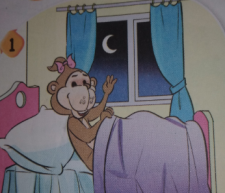 --------------------------------------------------------------10-      Spell yuorname,please.Yukarıdaki sözcüğün  Türkçe Anlamı nedir?Sen kaç yaşındasın?Lütfen ismini heceler misin?Merhaba.Tanıştığımıza memnun oldum.11-Aşagıdakigörselden yararlanarak boş bırakılan yerlere he/she/it hangilerinin geleceğini yazınız.                     a)b)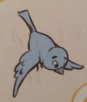 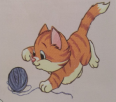                                                      c)        d)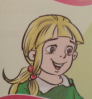 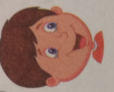 12-Görsellerden yararlanarak  ‘’Yesshe is’’ ‘’No,sheisn’t’’ olarak boşlukları doldurunuz.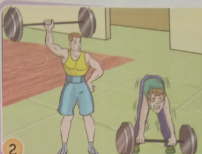 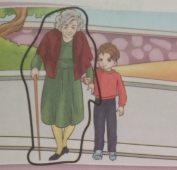 -------------------------------------------------------------------------13-Aşağıdaki soruları  ‘’Yes I can’’ ‘’No,Ican’t’’ olarak cevaplayınız?a)Can you swim?……………………………………………………b)Can you sing?……………………………………………………c)Can you jump rope?……………………………………………d)Can you play footboll?………………………………………------------------------------------------------------------------------Hazırlayan =Murat Günal